دوره یازدهم - سال دومدستور جلسات هفتگی کمیسیون ها(۵۰)از شنبه ۱۴۰۰/۹/۱۳ تا پنج شنبه ۱۴۰۰/۹/۱۸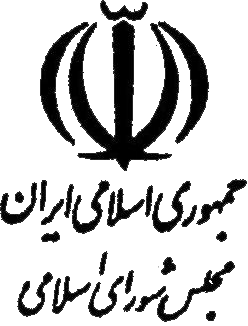 دستور جلسات تائید شده کمیسیون هادستور جلسات تائید شده کمیسیون هادستور جلسات تائید شده کمیسیون هادستور جلسات تائید شده کمیسیون هادستور جلسات تائید شده کمیسیون هاروز
تاریخساعتموضوعکمیسیون اصلی/فرعیالف- کمیسیون های خاصالف- کمیسیون های خاصالف- کمیسیون های خاصالف- کمیسیون های خاصالف- کمیسیون های خاص۱- کمیسیون آیین نامه داخلی مجلس۱- کمیسیون آیین نامه داخلی مجلس۱- کمیسیون آیین نامه داخلی مجلس۱- کمیسیون آیین نامه داخلی مجلس۱- کمیسیون آیین نامه داخلی مجلسسه شنبه
جلسه(۱۱۴) 
۱۴۰۰/۰۹/۱۶۰۶:۳۰ تا ۰۷:۴۵۱- بررسي مجدد"طرح الزام دستگاه هاي اجرائي جهت پاسخگويي به تذکرات کتبي و شفاهي نمايندگان"ثبت۵۱۹ اعاده شده از شوراي نگهبان باحضور نماينده شوراي نگهبان، کارشناس مرکز پژوهش ها و ساير مدعوين ۲- رسيدگي به "طرح اصلاح ماده ۵۷ قانون آئين نامه داخلي و تعيين ترکيب کميسيون قضائي و حقوقي" ثبت ۵۷۷ با حضور يکي از طراحان، نماينده معاونت قوانين، کارشناس مرکز پژوهش ها و ساير مدعوين ۳- ارائه گزارش رئيس"کميته بررسي مباحث اداري و ساختار مجلس" --------سه شنبه
جلسه(۱۱۵) 
۱۴۰۰/۰۹/۱۶۱۲:۱۵ تا ۱۴:۰۰جلسه "کميته بررسي مباحث اداري و ساختار مجلس " با موضوع کارسنجي و نياز سنجي نيروي انساني واحدهاي اداري با حضور اعضاي کميته، معاونين قوانين و نظارت مجلس، نماينده حوزه رياست، مديرکل منابع انساني و ساير مدعوين----چهارشنبه
جلسه(۱۱۶) 
۱۴۰۰/۰۹/۱۷۰۶:۳۰ تا ۰۷:۴۵۱- رسيدگي به "طرح اصلاح مواد ۲۸، ۲۹، ۳۱ و ۳۲ قانون آئين نامه داخلي مجلس شوراي اسلامي" ثبت ۳۴۹ با حضور يکي از طراحان، نماينده معاونت قوانين، کارشناس مرکز پژوهش ها و ساير مدعوين۲- رسيدگي به"طرح اصلاح ماده ۸۲ قانون آئين نامه داخلي مجلس شوراي اسلامي" ثبت۵۷۱ باحضور يکي از طراحان، کارشناس مرکز پژوهش ها و ساير مدعوين ۳- ارائه گزارش رئيس"کميته بررسي مباحث اداري و ساختار مجلس"----۲- کمیسیون اصل نود۲- کمیسیون اصل نود۲- کمیسیون اصل نود۲- کمیسیون اصل نود۲- کمیسیون اصل نودسه شنبه
جلسه(۱۳۷) 
۱۴۰۰/۰۹/۱۶۱۴:۰۰ تا ۱۵:۳۰نشست با رئیس سازمان سنجش آموزش کشور در خصوص اجرای قانون رسیدگی به تخلفات و جرائم در آزمون های سراسری ----سه شنبه
جلسه(۱۳۷) 
۱۴۰۰/۰۹/۱۶۱۶:۰۰ تا ۱۷:۳۰نشست با رئیس سازمان بازرسی کل کشور در خصوص بررسی نحوه ارتقاء تعامل کمیسیون اصل نود با آن سازمان (بندب ماده ۱ و بند ج ماده ۲ قانون اصلاح موادی از قانون تشکیل سازمان بازرسی کل کشور )----۳- کمیسیون تلفیق ۳- کمیسیون تلفیق ۳- کمیسیون تلفیق ۳- کمیسیون تلفیق ۳- کمیسیون تلفیق برنامه هفتگی ارائه نشده است.برنامه هفتگی ارائه نشده است.برنامه هفتگی ارائه نشده است.برنامه هفتگی ارائه نشده است.برنامه هفتگی ارائه نشده است.۴- کمیسیون ویژه جهش و رونق تولید و نظارت بر اجرای اصل ۴۴ قانون اساسی۴- کمیسیون ویژه جهش و رونق تولید و نظارت بر اجرای اصل ۴۴ قانون اساسی۴- کمیسیون ویژه جهش و رونق تولید و نظارت بر اجرای اصل ۴۴ قانون اساسی۴- کمیسیون ویژه جهش و رونق تولید و نظارت بر اجرای اصل ۴۴ قانون اساسی۴- کمیسیون ویژه جهش و رونق تولید و نظارت بر اجرای اصل ۴۴ قانون اساسییکشنبه
جلسه(۱۲۷) 
۱۴۰۰/۰۹/۱۴۱۶:۰۰ تا ۱۸:۰۰-ادامه بررسی طرح تامین مالی و جهش تولید (از طریق اصلاح قوانین «حداکثر استفاده از توان تولیدی و خدماتی کشور و حمایت از کالای ایرانی» و «رفع موانع تولید رقابت پذیر و ارتقای نظام مالی کشور») اصلی شماره ثبت (۶۶۵) باحضور وزارتخانه های امور اقتصادی ودارایی، (معاونت اقتصادی، سازمان مالیاتی، بیمه مرکزی)، صنعت معدن و تجارت، راه و شهرسازی، نفت ، نیرو، سازمان برنامه و بوجه کشور، بانک مرکزی، سازمان بورس ، اتاق های ایران و تعاون، دیوان محاسبات کشور و مرکزپژوهشهای مجلس شورای ----دوشنبه
جلسه(۱۲۹) 
۱۴۰۰/۰۹/۱۵۱۰:۰۰ تا ۱۲:۰۰ادامه بررسی طرح تامین مالی و جهش تولید (از طریق اصلاح قوانین «حداکثر استفاده از توان تولیدی و خدماتی کشور و حمایت از کالای ایرانی» و «رفع موانع تولید رقابت پذیر و ارتقای نظام مالی کشور») اصلی شماره ثبت (۶۶۵) باحضور وزارتخانه های امور اقتصادی ودارایی، (معاونت اقتصادی، سازمان مالیاتی، بیمه مرکزی)، صنعت معدن و تجارت، راه و شهرسازی، نفت ، نیرو، سازمان برنامه و بوجه کشور، بانک مرکزی، سازمان بورس ، اتاق های ایران و تعاون، دیوان محاسبات کشور و مرکزپژوهشهای مجلس شورای ----کمیته تامین مالیکمیته تامین مالیکمیته تامین مالیکمیته تامین مالیکمیته تامین مالییکشنبه
جلسه(۱۲۸) 
۱۴۰۰/۰۹/۱۴۱۲:۳۰ تا ۱۴:۰۰ادامه بررسی طرح تامین مالی و جهش تولید (از طریق اصلاح قوانین «حداکثر استفاده از توان تولیدی و خدماتی کشور و حمایت از کالای ایرانی» و «رفع موانع تولید رقابت پذیر و ارتقای نظام مالی کشور») اصلی شماره ثبت (۶۶۵) باحضور وزارتخانه های امور اقتصادی ودارایی، (معاونت اقتصادی، سازمان مالیاتی، بیمه مرکزی)، صنعت معدن و تجارت، راه و شهرسازی، نفت ، نیرو، سازمان برنامه و بوجه کشور، بانک مرکزی، سازمان بورس ، اتاق های ایران و تعاون، دیوان محاسبات کشور و مرکزپژوهشهای مجلس شورای ----ب- کمیسیون های تخصصیب- کمیسیون های تخصصیب- کمیسیون های تخصصیب- کمیسیون های تخصصیب- کمیسیون های تخصصی۱- کمیسیون آموزش، تحقیقات و فناوری۱- کمیسیون آموزش، تحقیقات و فناوری۱- کمیسیون آموزش، تحقیقات و فناوری۱- کمیسیون آموزش، تحقیقات و فناوری۱- کمیسیون آموزش، تحقیقات و فناورییکشنبه
جلسه(۱۲۵) 
۱۴۰۰/۰۹/۱۴۱۴:۰۰ تا ۱۵:۵۰ادامه بررسي طرح اجراي اصل پانزدهم (۱۵) قانون اساسي جمهوري اسلامي ايران (تدريس زبانهاي محلي و قومي در مدارس و دانشگاههاي کشور)اصلي303یکشنبه
جلسه(۱۲۵) 
۱۴۰۰/۰۹/۱۴۱۵:۵۰ تا ۱۵:۵۵انتخاب هشت نفر از اعضای کمیسیون جهت عضویت در کمیسیون مشترک طرح تاسیس صندوق های ذخیره دانشگاهیان وزارتخانه های علوم، تحقیقات و فناوری و بهداشت و درمان و آموزش پزشکی----یکشنبه
جلسه(۱۲۵) 
۱۴۰۰/۰۹/۱۴۱۵:۵۵ تا ۱۶:۰۰انتخاب دو نفر از اعضای کمیسیون جهت عضویت در کمیسیون مشترک طرح نظام قانون‌گذاری، تعیین حدود اختیارات و صلاحیت مراجع وضع قوانین و مقررات----سه شنبه
جلسه(۱۲۶) 
۱۴۰۰/۰۹/۱۶۱۳:۳۰ تا ۱۵:۰۰ارائه گزارش وزیر محترم علوم، تحقیقات و فناوری در خصوص اقدامات انجام شده آن وزارت در ۱۰۰ روز ابتدایی دولت سیزدهم----سه شنبه
جلسه(۱۲۶) 
۱۴۰۰/۰۹/۱۶۱۵:۰۰ تا ۱۶:۰۰ارائه گزارش اقدامات انجام شده توسط رئیس محترم سازمان بسیج اساتید به مناسبت هفته بسیج----هیات رئیسه کمیسیونهیات رئیسه کمیسیونهیات رئیسه کمیسیونهیات رئیسه کمیسیونهیات رئیسه کمیسیونسه شنبه
جلسه(۱۲۶) 
۱۴۰۰/۰۹/۱۶۰۷:۰۰ تا ۰۸:۰۰نشست هیأت رئیسه کمیسیون ----کمیته آموزش و پرورشکمیته آموزش و پرورشکمیته آموزش و پرورشکمیته آموزش و پرورشکمیته آموزش و پرورشسه شنبه
جلسه(۱۲۶) 
۱۴۰۰/۰۹/۱۶۱۶:۰۰ تا ۱۸:۰۰جلسه کمیته آموزش و پرورش----کمیته فرهنگ و تربیت اسلامیکمیته فرهنگ و تربیت اسلامیکمیته فرهنگ و تربیت اسلامیکمیته فرهنگ و تربیت اسلامیکمیته فرهنگ و تربیت اسلامیسه شنبه
جلسه(۱۲۶) 
۱۴۰۰/۰۹/۱۶۱۶:۰۰ تا ۱۸:۰۰جلسه کمیته فرهنگ و تربیت اسلامی----۲- کمیسیون اجتماعی۲- کمیسیون اجتماعی۲- کمیسیون اجتماعی۲- کمیسیون اجتماعی۲- کمیسیون اجتماعییکشنبه
جلسه(۱۶۱) 
۱۴۰۰/۰۹/۱۴۱۴:۰۰ تا ۱۴:۳۰بررسی تغییر عنوان مصوبه کمیسیون در طرح تسری فوق العاده خاص کارمندان سازمان های پزشکی قانونی کشور و انتقال خون ایران به کارکنان قوه قضائیه----یکشنبه
جلسه(۱۶۱) 
۱۴۰۰/۰۹/۱۴۱۴:۳۰ تا ۱۵:۰۰تصویب تغییرات بوجود آمده در مصوبه کمیسیون پیرامون طرح اصلاح ماده (۵) قانون بیمه کارگران ساختمانی----یکشنبه
جلسه(۱۶۱) 
۱۴۰۰/۰۹/۱۴۱۵:۰۰ تا ۱۶:۰۰ادامه بررسی طرح ساماندهی استخدام کارکنان دولت با حضور نمایندگان سازمان اداری و استخدامی، دیوان محاسبات، مرکز پژوهش های مجلسو سایر دستگاه های مرتبط----دوشنبه
جلسه(۱۶۲) 
۱۴۰۰/۰۹/۱۵۱۵:۳۰ تا ۱۸:۰۰جلسه کمیته موارد خاص به منظور ادامه بررسی طرح توانمندسازی و پایداری سازمان تامین اجتماعی با حضور نمایندگان سازمان تامین اجتماعی، مرکز پژوهش های مجلس، وزارت تعاون، کار و رفاه اجتماعی و سایر دستگاه ها و سازمان های ذیربط----سه شنبه
جلسه(۱۶۳) 
۱۴۰۰/۰۹/۱۶۱۴:۰۰ تا ۱۶:۰۰نشست اعضای کمیسیون اجتماعی با مدیرعامل محترم سازمان تامین اجتماعی، مدیرعامل محترم صندوق عشایر، رئیس محترم سازمان امور اجتماعی، معاونین سازمان برنامه و بودجه کشور و دیوان محاسبات کشور در خصوص میزان تخصیص اعتبار و نحوه اجرای بند (و) تبصره ۲ قانون بودجه ۱۴۰۰ کل کشور و متناسب سازی حقوق بازنشستگان.----آسیب های اجتماعیآسیب های اجتماعیآسیب های اجتماعیآسیب های اجتماعیآسیب های اجتماعیشنبه
جلسه(۱۶۰) 
۱۴۰۰/۰۹/۱۳۱۳:۳۰ تا ۱۵:۳۰جلسه کميته آسيب هاي اجتماعي پيرامون بازنگري در قانون تسهيل ازدواج جوانان و لزوم تشکيل کميته در اين زمينه----شنبه
جلسه(۱۶۰) 
۱۴۰۰/۰۹/۱۳۱۵:۳۰ تا ۱۷:۳۰نشست کميته آسيب هاي اجتماعي کميسيون با معاون محترم رفاه اجتماعي وزارت تعاون، کار و رفاه اجتماعي به منظور ارائه گزارش پيرامون اقدامات بعمل آمده در حوزه زنان سرپرست خانوار----دوشنبه
جلسه(۱۶۲) 
۱۴۰۰/۰۹/۱۵۱۳:۳۰ تا ۱۵:۳۰جلسه کمیته آسیب های اجتماعی پیرامون کودکان کار و مجموعه علل و عوامل موثر با دعوت از وزارت دادگستری، مرکز پژوهش های مجلس شورای اسلامی، وزارت کشور، رئیس سازمان اداری و استخدامی کشور، نیروی انتظامی، سازمان حفاظت محیط زیست، سازمان بهزیستی، سازمان امور اجتماعی، شهرداری تهران، وزارت آموزش و پرورش----مواردخاصمواردخاصمواردخاصمواردخاصمواردخاصدوشنبه
جلسه(۱۶۲) 
۱۴۰۰/۰۹/۱۵۱۲:۰۰ تا ۱۳:۳۰جلسه کمیته موارد خاص کمیسیون اجتماعی پیرامون بررسی طرح نحوه انتصاب اشخاص در مشاغل حساس در راستای رفع ایرادات شورای نگهبان----هیات رئیسه کمیسیون اجتماعیهیات رئیسه کمیسیون اجتماعیهیات رئیسه کمیسیون اجتماعیهیات رئیسه کمیسیون اجتماعیهیات رئیسه کمیسیون اجتماعیچهارشنبه
جلسه(۱۶۴) 
۱۴۰۰/۰۹/۱۷۰۶:۰۰ تا ۰۸:۰۰جلسه هیات رئیسه کمیسیون اجتماعی----کمیته اشتغال، کارآفرینی و روابط کارکمیته اشتغال، کارآفرینی و روابط کارکمیته اشتغال، کارآفرینی و روابط کارکمیته اشتغال، کارآفرینی و روابط کارکمیته اشتغال، کارآفرینی و روابط کاردوشنبه
جلسه(۱۶۲) 
۱۴۰۰/۰۹/۱۵۰۹:۰۰ تا ۱۲:۰۰جلسه کمیته اشتغال، کارآفرینی و روابط کار کمیسیون اجتماعی به منظور بررسی طرح مدیریت تعارض منافع با حضور نمایندگان سازمان اداری و استخدامی کشور، سازمان برنامه و بودجه، نماینده های پیشنهاد دهنده، مرکز پژوهش های مجلس و دیگر دستگاه ها و سازمان های مرتبط----۳- کمیسیون اقتصادی۳- کمیسیون اقتصادی۳- کمیسیون اقتصادی۳- کمیسیون اقتصادی۳- کمیسیون اقتصادییکشنبه
جلسه(۶۱۱۵) 
۱۴۰۰/۰۹/۱۴۱۳:۳۰ تا ۱۴:۳۰بررسي مشکلات اقتصادي صنعت توليد و صادرات فرش----یکشنبه
جلسه(۶۱۱۵) 
۱۴۰۰/۰۹/۱۴۱۴:۳۰ تا ۱۶:۰۰ادامه بررسی طرح مالیات بر عایدی سرمایه(اصلی- ثبت ۶۳)----دوشنبه
جلسه(۶۱۱۶) 
۱۴۰۰/۰۹/۱۵۰۸:۰۰ تا ۱۰:۰۰۱) جلسه کارگروه اصناف جهت بررسی طرح اصلاح قانون نظام صنفی کشور(اصلی- ثبت ۲۷۱) ۲) جلسه کارگروه بررسی طرح اصلاح قانون بیمه اجباری مسؤولیت مدنی دارندگان وسایل نقلیه موتوری زمینی در مقابل شخص ثالث مصوب سال ۱۳۹۵(اصلی- ثبت ۳۱۸)----دوشنبه
جلسه(۶۱۱۶) 
۱۴۰۰/۰۹/۱۵۱۲:۳۰ تا ۱۴:۳۰نشست اعضای کمیسیون اقتصادی با دبیر محترم شورای عالی مناطق آزاد تجاری- صنعتی و ویزه اقتصادی به منظور بررسی برنامه‌های پیشنهادی دبیرخانه شورایعالی مناطق آزاد تجاری- صنعتی کشور و نیز ارائه گزارش کمیته تخصصی کمیسیون اقتصادی مجلس در خصوص طرح اصلاح قانون چگونگی اداره مناطق آزاد تجاری صنعتی ----سه شنبه
جلسه(۶۱۱۷) 
۱۴۰۰/۰۹/۱۶۱۳:۳۰ تا ۱۴:۰۰انتخاب اعضای هیأت تحقیق و تفحص از عملکرد بانکهای دولتی و بانکهای واگذار شده در اجرای اصل ۴۴ قانون اساسی----سه شنبه
جلسه(۶۱۱۷) 
۱۴۰۰/۰۹/۱۶۱۴:۰۰ تا ۱۶:۰۰نشست اعضاي کميسيون اقتصادي با وزير محترم راه و شهرسازي و معاونان ايشان به منظور بررسي «بررسي آخرين وضعيت اجراي قوانين اقتصادي مرتبط با آن وزارتخانه(قانون جهش توليد و تامين مسکن، قانون اصلاح موادي از قانون مالياتهاي مستقيم(ماليات بر خانه هاي خالي)) و نيز گزارش در خصوص اقتصاد حمل و نقل»----چهارشنبه
جلسه(۶۱۱۸) 
۱۴۰۰/۰۹/۱۷۱۲:۰۰ تا ۱۳:۰۰جلسه هیأت رئیسه کمیسیون در خصوص بررسی اخبار روز و نحوه رسیدگی به طرحها و لوایح و امور نظارتی----اقتصاد دیجیتالاقتصاد دیجیتالاقتصاد دیجیتالاقتصاد دیجیتالاقتصاد دیجیتالدوشنبه
جلسه(۶۱۱۶) 
۱۴۰۰/۰۹/۱۵۱۰:۳۰ تا ۱۲:۰۰جلسه کارگروه اقتصاد دیجیتال به منظور بررسی فضای کسب و کار مجازی----بازرگانیبازرگانیبازرگانیبازرگانیبازرگانیدوشنبه
جلسه(۶۱۱۶) 
۱۴۰۰/۰۹/۱۵۰۹:۰۰ تا ۱۰:۳۰جلسه کارگروه تخصصی بررسی طرح اصلاح قانون اتاق بازرگانی، صنایع، معادن و کشاورزی جمهوری اسلامی ایران و اصلاحات و الحاقات بعدی آن(اصلی- ثبت ۳۶۵)----گمرکیگمرکیگمرکیگمرکیگمرکیدوشنبه
جلسه(۶۱۱۶) 
۱۴۰۰/۰۹/۱۵۱۰:۰۰ تا ۱۲:۰۰جلسه کارگروه بازرگانی به منظور بررسی لایحه اصلاح قانون امور گمرکی (اصلی – ثبت ۹۱ و ۲۳۶)----۴- کمیسیون امنیت ملی و سیاست خارجی۴- کمیسیون امنیت ملی و سیاست خارجی۴- کمیسیون امنیت ملی و سیاست خارجی۴- کمیسیون امنیت ملی و سیاست خارجی۴- کمیسیون امنیت ملی و سیاست خارجییکشنبه
جلسه(۱۶۲) 
۱۴۰۰/۰۹/۱۴۱۴:۰۰ تا ۱۴:۳۰مروری بر آخرین اخبار و تحولات----یکشنبه
جلسه(۱۶۲) 
۱۴۰۰/۰۹/۱۴۱۴:۳۰ تا ۱۶:۰۰بررسی آخرین تحولات افغانستان با حضور مسئولان ذی ربط----سه شنبه
جلسه(۱۶۳) 
۱۴۰۰/۰۹/۱۶۱۲:۰۰ تا ۱۶:۰۰نشست مشترک اعضای کمیسیون با وزیر امور خارجه و معاونان ایشان----چهارشنبه
جلسه(۱۶۵) 
۱۴۰۰/۰۹/۱۷۰۶:۳۰ تا ۰۸:۰۰نشست اعضای هیات ریسه کمیسیون----امنیتامنیتامنیتامنیتامنیتیکشنبه
جلسه(۱۶۲) 
۱۴۰۰/۰۹/۱۴۱۶:۳۰ تا ۱۸:۳۰بررسی آخرین اخبار و تحولات----روابط خارجیروابط خارجیروابط خارجیروابط خارجیروابط خارجییکشنبه
جلسه(۱۶۲) 
۱۴۰۰/۰۹/۱۴۱۶:۰۰ تا ۱۷:۰۰بررسی طرح/لایحه 'طرح تشکیل پیمان دفاعی امنیتی گروه مقاومت' در امنیت ملی و سیاست خارجیاصلي454یکشنبه
جلسه(۱۶۲) 
۱۴۰۰/۰۹/۱۴۱۷:۰۰ تا ۱۸:۰۰بررسی طرح/لایحه 'لایحه موافقتنامه بین دولت جمهوری اسلامی ایران و مجمع مجالس آسیایی در رابطه با حقوق، مزایا و مصونیت‌های دبیرخانه دایمی مجمع مجالس آسیایی' در امنیت ملی و سیاست خارجیاصلي664۵- کمیسیون امورداخلی کشور و شوراها۵- کمیسیون امورداخلی کشور و شوراها۵- کمیسیون امورداخلی کشور و شوراها۵- کمیسیون امورداخلی کشور و شوراها۵- کمیسیون امورداخلی کشور و شوراهاشنبه
جلسه(۱۸۳) 
۱۴۰۰/۰۹/۱۳۰۸:۰۰ تا ۱۴:۰۰بررسی طرح ها و لوایح ارجاعی به کارگروه های تخصصی با حضور کارشناس مرکز پژوهشها و دستگاه های اجرایی ذی ربط----یکشنبه
جلسه(۱۸۴) 
۱۴۰۰/۰۹/۱۴۱۳:۳۰ تا ۱۳:۴۰تلاوت قرآن کریم و مرور اخبار و تحولات داخلی کشور----یکشنبه
جلسه(۱۸۴) 
۱۴۰۰/۰۹/۱۴۱۳:۴۰ تا ۱۴:۱۵گزارش منظومه ماهواره ی ایرانی----یکشنبه
جلسه(۱۸۴) 
۱۴۰۰/۰۹/۱۴۱۴:۱۵ تا ۱۵:۳۰ادامه بررسی لایحه درآمد پایدار و هزینه شهرداریها و دهیاریها (اعاده شده از شورای محترم نگهبان) ----یکشنبه
جلسه(۱۸۴) 
۱۴۰۰/۰۹/۱۴۱۵:۳۰ تا ۱۷:۰۰کارگروه بررسی طرح نحوه تشکیل اجتماعات و برگزاری راهپیمایی ها (شماره ثبت ۷۰۲) با حضور کارشناس مرکز پژوهشها، وزارت کشور و دستگاه های امنیتی ----دوشنبه
جلسه(۱۸۵) 
۱۴۰۰/۰۹/۱۵۱۰:۰۰ تا ۱۲:۰۰بررسی طرح اصلاح جدول حوزه های انتخابیه مجلس با حضور کارشناس مرکز پژوهشها و دستگاه های اجرایی ذی ربط----دوشنبه
جلسه(۱۸۵) 
۱۴۰۰/۰۹/۱۵۱۴:۰۰ تا ۱۶:۰۰بررسی طرح ها و لوایح ارجاعی به کارگروه های تخصصی با حضور کارشناس مرکز پژوهشها و دستگاه های اجرایی ذی ربط ----سه شنبه
جلسه(۱۸۶) 
۱۴۰۰/۰۹/۱۶۱۳:۳۰ تا ۱۳:۴۰تلاوت قرآن کریم و مرور اخبار و تحولات داخلی کشور ----سه شنبه
جلسه(۱۸۶) 
۱۴۰۰/۰۹/۱۶۱۳:۴۰ تا ۱۵:۳۰ادامه بررسی طرح اصلاح موادی از قانون انتخابات شوراهای اسلامی کشور و انتخاب شهرداران (شور دوم- شماره ثبت ۱۶۰)----سه شنبه
جلسه(۱۸۶) 
۱۴۰۰/۰۹/۱۶۱۵:۳۰ تا ۱۷:۰۰بررسی طرح ها و لوایح ارجاعی به کارگروه های تخصصی با حضور کارشناس مرکز پژوهشها و دستگاه های اجرایی ذی ربط ----چهارشنبه
جلسه(۱۸۷) 
۱۴۰۰/۰۹/۱۷۱۳:۰۰ تا ۲۰:۰۰سفر استاني اعضا محترم کميسيون امور داخلي کشور و شوراها----پنج شنبه
جلسه(۱۸۸) 
۱۴۰۰/۰۹/۱۸۰۸:۰۰ تا ۱۸:۰۰سفر استانی اعضا محترم کمیسیون امور داخلی کشور و شوراها ----۶- کمیسیون انرژی۶- کمیسیون انرژی۶- کمیسیون انرژی۶- کمیسیون انرژی۶- کمیسیون انرژییکشنبه
جلسه(۱۴۳) 
۱۴۰۰/۰۹/۱۴۱۳:۰۰ تا ۱۵:۰۰گزارش عملکرد معاون محترم وزیر نفت و مدیرعامل شرکت ملی صنایع پتروشیمی درخصوص آخرین دستاوردها، فعالیتها و اقدامات و نیز برنامه های آتی این شرکت----یکشنبه
جلسه(۱۴۴) 
۱۴۰۰/۰۹/۱۴۱۵:۰۰ تا ۱۷:۰۰بررسی و اماکن سنجی صدور خدمات فنی و مهندسی جهت نیروگاهها و پالایشگاه های خارجی با حضور امور بین الملل و نیز مهندسی و پژوهش وزارت نفت، بازرگانی خارجی وزارت صنعت، معدن و تجارت و امور انرژی وزارت خارجه----دوشنبه
جلسه(۱۴۵) 
۱۴۰۰/۰۹/۱۵۰۹:۰۰ تا ۱۱:۰۰نشست مشترک با شرکت ملی نفت ایران و شرکت ملی گاز ایران جهت بررسی وضعیت گازهای مشعل و ساماندهی آنها، جمع آوری، فروش و ظرفیت سازی گازهای LPG ----سه شنبه
جلسه(۱۴۶) 
۱۴۰۰/۰۹/۱۶۱۳:۰۰ تا ۱۵:۰۰بررسی سوالات نمایندگان محترم از وزیر محترم نفت به شرح ذیل: ۱- جلال محمودزاده، نماینده محترم مهاباد (سه فقره) ۲- معین الدین سعیدی، نماینده محترم چابهار ۳- ابراهیم رضایی، نماینده محترم دشتستان ۴- جلیل مختار، نماینده محترم آبادان ۵- روح الله متفکر آزاد، نماینده محترم تبریز، آذر شهر و اسکو ۶- مهدی شریفیان، نماینده محترم تهران ۷- سید مصطفی آقای میرسلیم، نماینده محترم تهران ۸- علی اصغر خانی، نماینده محترم شاهرود و میامی----سه شنبه
جلسه(۱۴۷) 
۱۴۰۰/۰۹/۱۶۱۵:۰۰ تا ۱۵:۳۰بررسی گزارش اعمال ماده ۲۳۴ قانون آیین نامه داخلی مجلس شورای اسلامی درخصوص استنکاف ریاست جمهوری سابق و وزارت نفت سابق از توسعه میادین مشترک نفت و گاز----سه شنبه
جلسه(۱۴۸) 
۱۴۰۰/۰۹/۱۶۱۵:۳۰ تا ۱۶:۰۰بررسی درخواست تعدادی از نمایندگان محترم جهت اعمال ماده ۲۳۴ قانون آیین نامه داخلی مجلس شورای اسلامی درخصوص استنکاف و عدم اجرای قانون و عدم رعایت شئونات توسط ریاست جمهوری سابق و وزارت نفت سابق پیرامون قرارداد فروش گاز به شرکت کرسنت----۷- کمیسیون برنامه و بودجه و محاسبات۷- کمیسیون برنامه و بودجه و محاسبات۷- کمیسیون برنامه و بودجه و محاسبات۷- کمیسیون برنامه و بودجه و محاسبات۷- کمیسیون برنامه و بودجه و محاسباتیکشنبه
جلسه(۱۸۶) 
۱۴۰۰/۰۹/۱۴۱۳:۰۰ تا ۱۴:۳۰رسيدگي به گزارش ديوان محاسبات کشور درخصوص بودجه پيشنهادي سال ۱۴۰۱ شرکتهاي دولتي، بانکها و موسسات انتفاعي وابسته به دولت با حضور رئيس کل ديوان محاسبات و معاونين ايشان----یکشنبه
جلسه(۱۸۶) 
۱۴۰۰/۰۹/۱۴۱۴:۳۰ تا ۱۶:۰۰بحث و بررسی گزارش دیوان محاسبات درخصوص ثبت اطلاعات فردی و استخدامی کارکنان توسط دستگاههای اجرائی در سامانه پاکنا با حضور معاون رئیس جمهور و رئیس سازمان امور اداری استخدامی کشور----سه شنبه
جلسه(۱۸۸) 
۱۴۰۰/۰۹/۱۶۱۴:۰۰ تا ۱۶:۰۰استماع گزارش و بحث و تبادل نظر درخصوص چارچوب و رويکردهاي لايحه بودجه سال ۱۴۰۱ کل کشور با حضور رئيس محترم سازمان برنامه و بودجه و معاونين ايشان----کمیته اقتصادیکمیته اقتصادیکمیته اقتصادیکمیته اقتصادیکمیته اقتصادیدوشنبه
جلسه(۱۸۷) 
۱۴۰۰/۰۹/۱۵۰۷:۰۰ تا ۰۹:۰۰۱- ادامه رسیدگی به طرح اصلاح مواد(۱۶) و (۱۷) قانون احکام دائمی توسعه کشور ۲- رسیدگی به طرح اصلاح ماده(۲۸) قانون تنظیم بخشی از مقررات مالی دولت(۲)----کمیته امور اجتماعی و فرهنگیکمیته امور اجتماعی و فرهنگیکمیته امور اجتماعی و فرهنگیکمیته امور اجتماعی و فرهنگیکمیته امور اجتماعی و فرهنگیدوشنبه
جلسه(۱۸۷) 
۱۴۰۰/۰۹/۱۵۰۷:۳۰ تا ۰۹:۰۰بررسی طرحهای: ۱- استفساریه بند(و) تبصره(۲) قانون بودجه سال ۱۴۰۰ کل کشور ۲- استفساریه بند(ز) تبصره(۲۰) قانون بودجه سال ۱۴۰۰ کل کشور ----کمیته رسیدگی به بودجه شرکتهای دولتیکمیته رسیدگی به بودجه شرکتهای دولتیکمیته رسیدگی به بودجه شرکتهای دولتیکمیته رسیدگی به بودجه شرکتهای دولتیکمیته رسیدگی به بودجه شرکتهای دولتیشنبه
جلسه(۱۸۵) 
۱۴۰۰/۰۹/۱۳۱۴:۰۰ تا ۱۶:۰۰بررسی بودجه: ۱- سازمان بیمه سلامت ایرانیان ۲- شرکت ارتباطات زیرساخت ۳- کانون پرورش فکری کودکان و نوجوانان ۴- شرکت توسعه و تجهیز اماکن ورزشی----۸- کمیسیون بهداشت و درمان۸- کمیسیون بهداشت و درمان۸- کمیسیون بهداشت و درمان۸- کمیسیون بهداشت و درمان۸- کمیسیون بهداشت و درمانیکشنبه
جلسه(۱۴۶) 
۱۴۰۰/۰۹/۱۴۱۳:۳۰ تا ۱۴:۰۰دعوت از وزیر محترم نفت جهت پاسخگویی به سوال جناب آقای جلیل مختار نماینده محترم آبادان (یک فقره)----یکشنبه
جلسه(۱۴۶) 
۱۴۰۰/۰۹/۱۴۱۴:۰۰ تا ۱۴:۰۵تلاوت قرآن کریم و استماع اخبار----یکشنبه
جلسه(۱۴۶) 
۱۴۰۰/۰۹/۱۴۱۴:۰۵ تا ۱۴:۳۵استماع گزارش ریاست محترم سازمان پزشکی قانونی در خصوص برنامه های آن سازمان----یکشنبه
جلسه(۱۴۶) 
۱۴۰۰/۰۹/۱۴۱۴:۳۵ تا ۱۵:۱۰بررسی طرح لزوم به رسمیت شناخته شدن طب سنتی ایرانی در قوانین کشور (قانون تشکیل وزارت بهداشت ) ( اصلی – چاپ ۶۴۷)----یکشنبه
جلسه(۱۴۶) 
۱۴۰۰/۰۹/۱۴۱۵:۱۰ تا ۱۶:۰۰استماع گزارش ریاست محترم کمیته امداد امام خمینی (ره) در خصوص برنامه های آن نهاد----سه شنبه
جلسه(۱۴۸) 
۱۴۰۰/۰۹/۱۶۱۴:۰۰ تا ۱۴:۰۵تلاوت قرآن کریم و استماع اخبار----سه شنبه
جلسه(۱۴۸) 
۱۴۰۰/۰۹/۱۶۱۴:۰۵ تا ۱۴:۳۰بررسی مشکلات بیماران اس.ام.ای باحضورمسئولین وزارت بهداشت و نمایندگان بیماران----سه شنبه
جلسه(۱۴۸) 
۱۴۰۰/۰۹/۱۶۱۴:۳۰ تا ۱۵:۰۰استماع گزارش ریاست محترم سازمان انتقال خون درخصوص برنامه های آن سازمان ----سه شنبه
جلسه(۱۴۸) 
۱۴۰۰/۰۹/۱۶۱۵:۰۰ تا ۱۵:۴۰استماع گزارش ریاست محترم سازمان اورژانس کشور در خصوص برنامه های آن سازمان----سه شنبه
جلسه(۱۴۸) 
۱۴۰۰/۰۹/۱۶۱۵:۴۰ تا ۱۶:۰۰بررسی طرح اصلاح بند (ب) ماده (۷۴) قانون برنامه پنج ساله ششم توسعه اقتصادی ( فرعی – چاپ ۸۳۲)----کمیته بهزیستی و توانبخشیکمیته بهزیستی و توانبخشیکمیته بهزیستی و توانبخشیکمیته بهزیستی و توانبخشیکمیته بهزیستی و توانبخشیدوشنبه
جلسه(۱۴۷) 
۱۴۰۰/۰۹/۱۵۰۸:۰۰ تا ۱۰:۰۰بررسی گزارش کارگروه های تخصصی بررسی خلاء های قانونی در تحقق هدف سوم سند ملی سالمندان کشور----کمیته پرستارانکمیته پرستارانکمیته پرستارانکمیته پرستارانکمیته پرستاراندوشنبه
جلسه(۱۴۷) 
۱۴۰۰/۰۹/۱۵۱۳:۳۰ تا ۱۵:۳۰بررسی آخرین وضعیت اجرائی شدن تعرفه پرستاران----کمیته هلال احمرکمیته هلال احمرکمیته هلال احمرکمیته هلال احمرکمیته هلال احمردوشنبه
جلسه(۱۴۷) 
۱۴۰۰/۰۹/۱۵۱۰:۰۰ تا ۱۲:۰۰استماع برنامه های ریاست محترم جمعیت هلال احمر و ادامه رسیدگی به طرح اصلاح اساسنامه جمعیت هلال احمر----۹- کمیسیون صنایع و معادن۹- کمیسیون صنایع و معادن۹- کمیسیون صنایع و معادن۹- کمیسیون صنایع و معادن۹- کمیسیون صنایع و معادنیکشنبه
جلسه(۱۹۲) 
۱۴۰۰/۰۹/۱۴۱۴:۰۰ تا ۱۴:۱۵بررسی اخبار و اطلاعات واصله----یکشنبه
جلسه(۱۹۲) 
۱۴۰۰/۰۹/۱۴۱۴:۱۵ تا ۱۵:۰۰گزارش رئیس کمیته تامین مالی صنعت و معدن و تولید کمیسیون در خصوص تکالیف بودجه در حوزه صنعت ، معدن و ارتباطات و بودجه سال آتی ----یکشنبه
جلسه(۱۹۲) 
۱۴۰۰/۰۹/۱۴۱۵:۰۰ تا ۱۶:۰۰استماع گزارش معاون محترم صنعت و معدن سازمان بسیج مستضعفان ----دوشنبه
جلسه(۱۹۳) 
۱۴۰۰/۰۹/۱۵۰۸:۰۰ تا ۱۰:۰۰دعوت از وزیر محترم صنعت، معدن و تجارت برای پاسخگویی به سئوالات نمایندگان محترم : ۱- جناب آقای جلال محمود زاده نماینده محترم مهاباد( ۲ فقره) ۲- جناب آقای محسن فتحی نماینده محترم سنندج ،دیواندره و کامیاران ۳- جناب آقای حسن نوروزی نماینده محترم رباط کریم،بهارستان و پرند ۴- جناب آقای کمال حسین پور نماینده محترم پیرانشهر و سردشت ( ۳ فقره ) ۵- جناب آقای رضا حسینی قطب آبادی نماینده محترم شهربابک ۶- جناب آقای جلال رشیدی کوچی نماینده محترم مرودشت ۷- جناب آقای الهویردی دهقانی نماینده محترم ورزقان ۸- جناب آقای حبیب اله دهمرده نماینده محترم زابل زهک نیمروز ----سه شنبه
جلسه(۱۹۴) 
۱۴۰۰/۰۹/۱۶۱۴:۰۰ تا ۱۴:۱۵بررسی اخبار و اطلاعات واصله----سه شنبه
جلسه(۱۹۴) 
۱۴۰۰/۰۹/۱۶۱۴:۱۵ تا ۱۶:۰۰ادامه بررسی طرح توسعه، تولید و نظارت زنجیره فولاد ارجاعی از صحن علنی مجلس با حضور مسئولان دستگاههای اجرایی ذیربط مرکز پژوهشها و اتاق ایران----چهارشنبه
جلسه(۱۹۵) 
۱۴۰۰/۰۹/۱۷۱۴:۰۰ تا ۲۳:۰۰بازدید اعضای محترم کمیسیون از مراکز صنعتی و معدنی استان خراسان رضوی - چهارشنبه ۱۷-۹-۱۴۰۰بعداز ظهر رفت و شنبه مورخ ۲۰-۹-۱۴۰۰ برگشت----کمیته ارتباطات و فناوری اطلاعاتکمیته ارتباطات و فناوری اطلاعاتکمیته ارتباطات و فناوری اطلاعاتکمیته ارتباطات و فناوری اطلاعاتکمیته ارتباطات و فناوری اطلاعاتدوشنبه
جلسه(۱۹۳) 
۱۴۰۰/۰۹/۱۵۱۰:۰۰ تا ۱۲:۰۰بررسی موضوعات ارجاعی به کمیته----کمیته صنایع نفت و گاز و پتروشیمیکمیته صنایع نفت و گاز و پتروشیمیکمیته صنایع نفت و گاز و پتروشیمیکمیته صنایع نفت و گاز و پتروشیمیکمیته صنایع نفت و گاز و پتروشیمیسه شنبه
جلسه(۱۹۴) 
۱۴۰۰/۰۹/۱۶۱۶:۰۰ تا ۱۷:۰۰بررسی عملکرد شرکت ملی نفت ایران د رخصوص توسعه میادین نفتی پارس جنوبی و میادین مشترک نفتی با حضور معاون وزیر و مدیر عامل شرکت ----کمیته صنعت و راهبردهای توسعه صنعتی کمیته صنعت و راهبردهای توسعه صنعتی کمیته صنعت و راهبردهای توسعه صنعتی کمیته صنعت و راهبردهای توسعه صنعتی کمیته صنعت و راهبردهای توسعه صنعتی دوشنبه
جلسه(۱۹۳) 
۱۴۰۰/۰۹/۱۵۰۸:۰۰ تا ۱۰:۰۰بررسی پیش نویس طرح نظام مهندسی صنعت----۱۰- کمیسیون عمران۱۰- کمیسیون عمران۱۰- کمیسیون عمران۱۰- کمیسیون عمران۱۰- کمیسیون عمرانیکشنبه
جلسه(۱۵۹) 
۱۴۰۰/۰۹/۱۴۱۴:۰۰ تا ۱۴:۴۵ادامه رسيدگي به طرح کاهش تعرفه‌ بنگاههاي معاملاتياصلي195یکشنبه
جلسه(۱۵۹) 
۱۴۰۰/۰۹/۱۴۱۴:۴۵ تا ۱۵:۳۰ادامه رسيدگي به طرح اصلاح قانون حمايت از بهسازي و نوسازي بافتهاي فرسوده پيرامون حرم مطهر حضرت امام رضا عليه السلام و حرم مطهر حضرت معصومه عليها سلاماصلي262یکشنبه
جلسه(۱۵۹) 
۱۴۰۰/۰۹/۱۴۱۵:۳۰ تا ۱۶:۳۰‌بررسي کليات طرح تعيين‌تکليف عرصه ساختمان‌هاي احداثي در اراضي تصرفي دولت يا دراختيار سازمان ملي زمين و مسکن در شهرهاي با جمعيت بالاتر از ۲۵ هزار نفراصلي661سه شنبه
جلسه(۱۶۱) 
۱۴۰۰/۰۹/۱۶۰۷:۰۰ تا ۰۸:۰۰جلسه هیات رئیسه کمیسیون----سه شنبه
جلسه(۱۶۱) 
۱۴۰۰/۰۹/۱۶۱۴:۰۰ تا ۱۵:۰۰دعوت از وزیر محترم نیرو در خصوص پاسخ به سوالات نمایندگان محترم: ۱- جناب آقای فرهاد طهماسبی نماینده محترم نی ریز، استهبان و بختگان ۲- جناب آقای رضا آریانپور نماینده محترم مینودشت، گالیکش و کلاله ۳- جناب آقای محمد حسن آصفری نماینده محترم اراک( ۲ فقره) ۴- جناب آقای حسین حق وردی نماینده محترم شهریار، قدس و ملارد ۵- جناب آقای غلامعلی کوهساری نماینده محترم رامیان و آزادشهر ۶- جناب آقای سیدجواد حسینی کیا نماینده محترم سنقر ۷- جناب آقای مهدی شریفیان نماینده محترم تهران، ری، شمیرانان، اسلامشهر و پردیس ----سه شنبه
جلسه(۱۶۱) 
۱۴۰۰/۰۹/۱۶۱۵:۰۰ تا ۱۶:۳۰دعوت از وزیر محترم نیرو جهت ارائه گزارش در خصوص آب رسانی به روستاهای کشور----آب و فاضلابآب و فاضلابآب و فاضلابآب و فاضلابآب و فاضلابدوشنبه
جلسه(۱۶۰) 
۱۴۰۰/۰۹/۱۵۱۰:۰۰ تا ۱۱:۳۰بررسی عملکرد بودجه سال ۱۴۰۰ و همچنین بودجه پیشنهادی ۱۴۰۱ در حوزه آب و فاضلاب----حمل و نقل ریلیحمل و نقل ریلیحمل و نقل ریلیحمل و نقل ریلیحمل و نقل ریلیدوشنبه
جلسه(۱۶۰) 
۱۴۰۰/۰۹/۱۵۱۴:۰۰ تا ۱۵:۳۰رسیدگی به لایحه اصلاح قانون توسعه حمل و نقل عمومی و مدیریت مصرف سوخت----کمیته مسکن و عمران شهری و روستاییکمیته مسکن و عمران شهری و روستاییکمیته مسکن و عمران شهری و روستاییکمیته مسکن و عمران شهری و روستاییکمیته مسکن و عمران شهری و روستاییدوشنبه
جلسه(۱۶۰) 
۱۴۰۰/۰۹/۱۵۱۴:۰۰ تا ۱۵:۰۰بررسی عملکرد بودجه سال ۱۴۰۰ و همچنین بودجه پیشنهادی ۱۴۰۱ در حوزه بنیاد مسکن----کمیته نظام های فنی، اجرایی و مهندسیکمیته نظام های فنی، اجرایی و مهندسیکمیته نظام های فنی، اجرایی و مهندسیکمیته نظام های فنی، اجرایی و مهندسیکمیته نظام های فنی، اجرایی و مهندسیدوشنبه
جلسه(۱۶۰) 
۱۴۰۰/۰۹/۱۵۰۸:۰۰ تا ۱۰:۰۰ادامه رسیدگی به طرح اصلاح قانون نظام مهندسی و کنترل ساختمان----۱۱- کمیسیون فرهنگی۱۱- کمیسیون فرهنگی۱۱- کمیسیون فرهنگی۱۱- کمیسیون فرهنگی۱۱- کمیسیون فرهنگییکشنبه
جلسه(۱۵۹) 
۱۴۰۰/۰۹/۱۴۱۳:۰۰ تا ۱۶:۰۰استماع گزارش عملکرد رئیس سازمان تبلیغات اسلامی ----دوشنبه
جلسه(۱۶۰) 
۱۴۰۰/۰۹/۱۵۰۸:۰۰ تا ۱۲:۰۰متعاقباً اعلام خواهد شد.----سه شنبه
جلسه(۱۶۱) 
۱۴۰۰/۰۹/۱۶۱۱:۰۰ تا ۱۲:۰۰جلسه هیأت رئیسه کمیسیون ----سه شنبه
جلسه(۱۶۱) 
۱۴۰۰/۰۹/۱۶۱۳:۰۰ تا ۱۶:۰۰دعوت از وزیر محترم ورزش و جوانان جهت پاسخ گویی به سوالات نمایندگان محترم آقایان: الف- جلال محمودزاده نماینده محترم مهاباد (۲ فقره) ب- کمال حسین پور نماینده محترم پیرانشهر و سردشت(۳ فقره) ج- سید سلمان ذاکر نماینده محترم ارومیه د- محمدرضا صباغیان بافقی نماینده محترم بافق، ابرکوه، خاتم و بهاباد هـ- احمد مرادی نماینده محترم بندرعباس، قشم، ابوموسی، حاجی آباد و- ابراهیم رضایی نماینده محترم دشتستان ز- حسن محمدیاری نماینده محترم طوالش، رضوانشهر و ماسال ح- علی علیزاده نماینده محترم مراغه و عجبشیر ت- سید جواد حسینی کیا نماینده محترم سنقر و کلیایی ----کمیته تربیت بدنی و جوانانکمیته تربیت بدنی و جوانانکمیته تربیت بدنی و جوانانکمیته تربیت بدنی و جوانانکمیته تربیت بدنی و جوانانیکشنبه
جلسه(۱۵۹) 
۱۴۰۰/۰۹/۱۴۱۵:۳۰ تا ۱۷:۰۰بحث و بررسی پیرامون نظام باشگاه داری کشور ----سه شنبه
جلسه(۱۶۱) 
۱۴۰۰/۰۹/۱۶۱۵:۳۰ تا ۱۷:۰۰ارائه گزارش معاونت امور جوانان وزارت ورزش و جوانان----کمیته زنان و خانواده کمیته زنان و خانواده کمیته زنان و خانواده کمیته زنان و خانواده کمیته زنان و خانواده دوشنبه
جلسه(۱۶۰) 
۱۴۰۰/۰۹/۱۵۱۲:۰۰ تا ۱۵:۰۰بحث و بررسی پیرامون چگونگی اجرای قانون جوانی جمعیت و حمایت از خانواده ----۱۲- کمیسیون قضائی و حقوقی۱۲- کمیسیون قضائی و حقوقی۱۲- کمیسیون قضائی و حقوقی۱۲- کمیسیون قضائی و حقوقی۱۲- کمیسیون قضائی و حقوقییکشنبه
جلسه(۱۲۶) 
۱۴۰۰/۰۹/۱۴۱۴:۰۰ تا ۱۵:۰۰ادامه بررسی طرح ممنوعیت خروج مسئولین و مدیران نظام جمهوری اسلامی پس از اتمام مسئولیت از کشور تا سپری شدن مراحل قانونی (به شماره ثبت ۳۳۴)----یکشنبه
جلسه(۱۲۶) 
۱۴۰۰/۰۹/۱۴۱۵:۰۰ تا ۱۶:۳۰ادامه بررسی لایحه مبارزه با قاچاق انسان و اعضای بدن و مجازات عبوردهندگان غیرمجاز افراد از مرزهای کشور(اصلی- ثبت ۱۱۸)----سه شنبه
جلسه(۱۲۸) 
۱۴۰۰/۰۹/۱۶۱۴:۰۰ تا ۱۵:۰۰ادامه بررسی لایحه مبارزه با قاچاق انسان و اعضای بدن و مجازات عبوردهندگان غیرمجاز افراد از مرزهای کشور(اصلی- ثبت ۱۱۸)----سه شنبه
جلسه(۱۲۸) 
۱۴۰۰/۰۹/۱۶۱۵:۰۰ تا ۱۵:۴۵نشست با حجت الاسلام والمسلمین جناب آقای قدرتی معاون محترم حقوقی و امور مجلس قوه قضائیه جهت بررسی اولویتهای تقنینی قوه قضائیه ----سه شنبه
جلسه(۱۲۸) 
۱۴۰۰/۰۹/۱۶۱۵:۴۵ تا ۱۶:۳۰نشست با جناب آقاي دکتر الفت معاون محترم منابع انساني و امور فرهنگي قوه قضائيه جهت بررسي طرح تسري فوق العاده خاص کارمندان سازمان زندانها و اقدامات تأميني و تربيتي کشور به کارکنان قوه قضائيه----حقوق جزا و جرمشناسیحقوق جزا و جرمشناسیحقوق جزا و جرمشناسیحقوق جزا و جرمشناسیحقوق جزا و جرمشناسیشنبه
جلسه(۱۲۵) 
۱۴۰۰/۰۹/۱۳۱۳:۰۰ تا ۱۸:۰۰ادامه بررسی لایحه مبارزه با قاچاق انسان و اعضای بدن و مجازات عبوردهندگان غیرمجاز افراد از مرزهای کشور(اصلی- ثبت ۱۱۸)----دوشنبه
جلسه(۱۲۷) 
۱۴۰۰/۰۹/۱۵۰۸:۰۰ تا ۱۲:۰۰ادامه بررسی طرح یکفوریتی حمایت مالی از افشاگران فساد (اصلی- ثبت ۲۱۶) ----حقوق خصوصیحقوق خصوصیحقوق خصوصیحقوق خصوصیحقوق خصوصیدوشنبه
جلسه(۱۲۷) 
۱۴۰۰/۰۹/۱۵۱۰:۰۰ تا ۱۲:۰۰بررسی لایحه تجارت (اصلی- ثبت ۱۱) (اعاده شده از شورای نگهبان)----دوشنبه
جلسه(۱۲۷) 
۱۴۰۰/۰۹/۱۵۱۳:۰۰ تا ۱۵:۰۰بررسی طرح الحاق یک تبصره به ماده (۱۱) قانون اجرای محکومیت‌های مالی (اصلی- ثبت ۲۳۴) با حضور نمایندگان فراکسیون زنان، کارشناسان و نمایندگان دستگاههای اجرائی ذی ربط----دوشنبه
جلسه(۱۲۷) 
۱۴۰۰/۰۹/۱۵۱۵:۰۰ تا ۱۷:۰۰بررسی طرح حمایت قضائی از چرخه تولید در مراجع اجرائی(اصلی- ثبت ۳۵۶)----۱۳- کمیسیون کشاورزی، آب، منابع طبیعی و محیط زیست۱۳- کمیسیون کشاورزی، آب، منابع طبیعی و محیط زیست۱۳- کمیسیون کشاورزی، آب، منابع طبیعی و محیط زیست۱۳- کمیسیون کشاورزی، آب، منابع طبیعی و محیط زیست۱۳- کمیسیون کشاورزی، آب، منابع طبیعی و محیط زیستشنبه
جلسه(۱۸۳) 
۱۴۰۰/۰۹/۱۳۱۰:۳۰ تا ۱۴:۰۰برگزاری جلسه کمیته تولیدات گیاهی----یکشنبه
جلسه(۱۷۸) 
۱۴۰۰/۰۹/۱۴۱۳:۰۰ تا ۱۴:۳۰دعوت از وزير محترم نفت جهت شرکت در جلسه هم انديشي تهاتر محصولات نفتي با محصولات کشاورزي----یکشنبه
جلسه(۱۷۹) 
۱۴۰۰/۰۹/۱۴۱۴:۳۰ تا ۱۶:۳۰دعوت از سفیر برزیل جهت شرکت در جلسه کمیسیون بمنظور تبادل نظر در خصوص تهاتر محصولات بین دو کشور----دوشنبه
جلسه(۱۸۰) 
۱۴۰۰/۰۹/۱۵۰۹:۰۰ تا ۱۲:۰۰بررسي موضوع ترک فعل مسئولين دستگاههاي اجرايي در قصور و کوتاهي در انجام وظايف قانوني اجراي قانون هواي پاک (در اجراي ماده ۲۳۴ قانون آئين نامه داخلي مجلس) ----سه شنبه
جلسه(۱۸۱) 
۱۴۰۰/۰۹/۱۶۱۴:۰۰ تا ۱۵:۳۰تبادل اخبار دعوت از وزیر جهاد کشاورزی جهت پاسخگویی به سئوالات نمایندگان محترم ذیل: دعوت از وزیر محترم جهاد کشاورزی جهت پاسخگوئی به سئوالات محترم ذیل: ۱- سید سلمان ذاکر نماینده محترم ارومیه ۲- محمد حسن آصفری نماینده محترم اراک،کمیجان و خنداب ( ۲سئوال) ۳- جلیل مختار نماینده محترم آبادان (۲ سئوال) ۴- هاجر چنارانی نماینده محترم نیشابورو فیروزه ۵- محمد کعب عمیرنماینده محترم شوش ۶- جلال محمودزاده نماینده محترم مهاباد(۳ سئوال) ۷- سید مجتبی محفوظی نماینده محترم آبادان ۸- کمال حسین پور نماینده محترم پیرانشهر و سردشت ۹- ابراهیم رضائی نماینده محترم بوشهر و دشتستان ۱۰-احسان ارکانی نماینده محترم نیشابور و فیروزه (دو سئوال) ----سه شنبه
جلسه(۱۸۲) 
۱۴۰۰/۰۹/۱۶۱۵:۳۰ تا ۱۶:۳۰بررسی موضوع نحوه خرید و فروش و عرضه دام با حضور وزیر محترم کشاورزی و مدیرعامل شرکت پشتیبانی امور دام----چهارشنبه
جلسه(۱۸۴) 
۱۴۰۰/۰۹/۱۷۱۴:۰۰ تا ۱۶:۰۰نشست کمیته منابع طبیعی و امور اراضی----اصلاحات دستور جلسات اصلاحات دستور جلسات اصلاحات دستور جلسات اصلاحات دستور جلسات اصلاحات دستور جلسات روز
تاریخساعتموضوعنقش کمیسیونکمیسیون اصل نودکمیسیون اصل نودکمیسیون اصل نودکمیسیون اصل نودکمیسیون اصل نودسه شنبه
جلسه(۱۳۷) 
۱۴۰۰/۰۹/۱۶۱۴:۰۰ تا ۱۵:۳۰اصلاحیه ۱ 
نشست با رئیس سازمان سنجش آموزش کشور در خصوص اجرای قانون رسیدگی به تخلفات و جرائم در آزمون های سراسری ----سه شنبه
جلسه(۱۳۷) 
۱۴۰۰/۰۹/۱۶۱۶:۰۰ تا ۱۷:۳۰اصلاحیه ۱ 
نشست با رئیس سازمان بازرسی کل کشور در خصوص بررسی نحوه ارتقاء تعامل کمیسیون اصل نود با آن سازمان (بندب ماده ۱ و بند ج ماده ۲ قانون اصلاح موادی از قانون تشکیل سازمان بازرسی کل کشور )----کمیسیون برنامه و بودجه و محاسباتکمیسیون برنامه و بودجه و محاسباتکمیسیون برنامه و بودجه و محاسباتکمیسیون برنامه و بودجه و محاسباتکمیسیون برنامه و بودجه و محاسباتیکشنبه
جلسه(۱۸۶) 
۱۴۰۰/۰۹/۱۴۱۳:۰۰ تا ۱۴:۳۰اصلاحیه ۱ 
رسيدگي به گزارش ديوان محاسبات کشور درخصوص بودجه پيشنهادي سال ۱۴۰۱ شرکتهاي دولتي، بانکها و موسسات انتفاعي وابسته به دولت با حضور رئيس کل ديوان محاسبات و معاونين ايشان----یکشنبه
جلسه(۱۸۶) 
۱۴۰۰/۰۹/۱۴۱۴:۳۰ تا ۱۶:۰۰اصلاحیه ۱ 
بحث و بررسی گزارش دیوان محاسبات درخصوص ثبت اطلاعات فردی و استخدامی کارکنان توسط دستگاههای اجرائی در سامانه پاکنا با حضور معاون رئیس جمهور و رئیس سازمان امور اداری استخدامی کشور----کمیسیون بهداشت و درمانکمیسیون بهداشت و درمانکمیسیون بهداشت و درمانکمیسیون بهداشت و درمانکمیسیون بهداشت و درمانیکشنبه
جلسه(۱۴۶) 
۱۴۰۰/۰۹/۱۴۱۳:۳۰ تا ۱۴:۰۰اصلاحیه ۱ 
دعوت از وزیر محترم نفت جهت پاسخگویی به سوال جناب آقای جلیل مختار نماینده محترم آبادان (یک فقره)----